Європейський Комітет із Визначення Чутливості до АнтибіотиківТаблиці КЯ EUCAST в. 12.0, дійсна з 01.01.2022 Примітки1. У таблицях контролю якості EUCAST (КЯ) перераховані як допустимі значення так і цільові. Повторне дослідження контрольних штамів повинно давати індивідуальні значення MIК і діаметр зони, випадково розподілені в рекомендованих межах. Якщо кількість тестів ≥10, значення MIК повинно дорівнювати цільовому значенню, а діаметр середньої зони повинен бути близьким до цільового значення (оптимально ±1 мм від цілі).2. Значення виділені напівжирним шрифтом/курсивом встановлюються EUCAST. Усі цільові значення встановлюються EUCAST.3. Для доступу до документів стандарту ISO див. http://www.eucast.org/documents/external_documents/.4. Контрольні штами EUCAST для поточного контролю якості використовуються для контролю виконання дослідження. Контрольні тести слід виконувати і перевіряти щодня або принаймні чотири рази на тиждень для антибіотиків, що входять до складу звичайного набору. Для аналізу результатів тестування КЯ див. https://eucast.org/ast_of_bacteria/disk_diffusion_methodology/5. Спеціальні штами, що продукують β-лактамазу, рекомендуються для перевірки інгібуючого компоненту комбінації β-лактамів із інгібіторами β-лактамаз. Це має бути частиною поточного контролю якості. Активний компонент перевіряється з чутливим контрольним штамом.6. Контрольні штами EUCAST для розширеного КЯ є додатковими до рутинного контролю якості EUCAST. Ці штами рекомендовані для виявлення специфічних механізмів резистентності (мутації ESBL, MRSA, VRE, HLGR та мутації ПЗБ) і використовуються для перевірки того, що поточне визначення чутливості призведе до правильної категоризації Ч, П та С. Розширений контроль якості повинен проводитися при будь-якій зміні системи визначення чутливості (з кожною новою партією дисків або середовища) та/або щомісяця.Таблиці КЯ EUCAST в. 12.0, дійсна з 01.01.2022Зміни відносно попередньої версіїПоточний КЯ 						Таблиці КЯ EUCAST в. 12.0, дійсна з 01.01.2022Поточний контроль якостіПоточний КЯ 						Таблиці КЯ EUCAST в. 12.0, дійсна з 01.01.2022Рекомендовані штами для рутинного контролю якості У таблиці 1 наведені рекомендовані штами для контролю якості для кожного організму або груп організмів у таблицях граничних значень EUCAST. Рекомендації базуються на використанні штамів того ж (або подібного) виду, як і організм, що підлягає дослідженню (тобто основний контроль якості), але іноді  слід використовувати інші штами для контролю якості, щоб охопити всі препарати. У Таблиці 2 перелічені рекомендовані EUCAST контрольні штами для контролю комбінацій β-лактамів з інгібіторами. Таблиця 1Поточний КЯ 						Таблиці КЯ EUCAST в. 12.0, дійсна з 01.01.2022Рекомендовані штами для поточного контролю якості1	Комбіновані препарати β-лактамів з інгібіторами повинні бути досліджені обома контрольними штамами і чутливим і тим, що продукує β-лактамазу (див. табл. 2).2	Недавні таксономічні дослідження звузили визначення  родини Enterobacteriaceae. Деякі попередні члени цієї родини тепер включені до інших родів в межах порядку Enterobacterales.Таблиця 21	Комбіновані препарати β-лактамів з інгібіторами повинні бути досліджені обома контрольними штамами і чутливим і тим, що продукує β-лактамазу.2	Недавні таксономічні дослідження звузили визначення  родини Enterobacteriaceae. Деякі попередні члени цієї родини тепер включені до інших родів в межах порядку Enterobacteriales.Поточний КЯ 						Таблиці КЯ EUCAST в. 12.0, дійсна з 01.01.2022Escherichia coli ATCC 25922(NCTC 12241, CIP 76.24, DSM 1103, CCUG 17620, CECT 434)Поточний КЯ 						Таблиці КЯ EUCAST в. 12.0, дійсна з 01.01.2022Escherichia coli ATCC 25922(NCTC 12241, CIP 76.24, DSM 1103, CCUG 17620, CECT 434)1 Розраховано EUCAST.2 Запозичене у Інституту клінічних та лабораторних стандартів, M100-S32, 2022, за винятком діапазонів, виділених жирним або курсивним шрифтом, які встановлені EUCAST. Усі діапазони затверджені EUCAST3 Для визначення МІК, концентрація клавуланової кислоти дорівнює 2 мг/л.4 Для контролю інгібуючого компоненту дивіться Поточний контроль для комбінацій бета-лактамів з інгібіторами5 Ігноруйте ріст, що може з’явитися у якості тонкої внутрішньої зони на деяких серіях агару Мюллер-Хінтону.6 Для визначення МІК, концентрація сульбактаму дорівнює 4 мг/л.7 Візьміть до уваги ріст у вигляді тонкої внутрішньої зони на деяких партіях агару Мюллера-Хінтона.8 Визначення MIК мікророзведенням у бульйоні повинно проводитися в збідненому залізом бульйоні Мюллера-Хінтона і дотримуватися конкретних інструкцій щодо обліку результатів. Умови тестування та інструкції щодо читання див. http://www.eucast.org/guidance_documents/.9 Для визначення МІК, концентрація авібактаму дорівнює 4 мг/л.10 Для визначення МІК, концентрація тазобактаму дорівнює 4 мг/л 11 Контроль якості колістину повинен бути виконаний як з чутливими контрольними штамами (E.coli ATCC 25922 або  P. aeruginosa ATCC 27853) так і з колістин стійкою E.coli NCTC 13846 (mcr-1 позитивний). Для E.coli NCTC 13846 цільове значення МІК колістину 4 мг / л і тільки в деяких випадках повинен бути 2 або 8 мг / л.12  Референс-метод для фосфоміцину – розведення в агарі. Визначення  МІК фосфоміцина повинно відбуватись у присутності глюкозо-6-фосфат (25 мг/л середовища).   Використовуйте інструкції виробників комерційних тест-систем13 Диск із 200 мг фосфоміцину повинен містити 50 мг глюкозо-6-фосфат14 Ігноруйте ізольовані колонії в зоні затримки росту та враховуйте край зовнішньої зони (приклади обліку результатів див. у Керівництві з читання EUCAST або таблицях граничних значень).15 Для визначення МІК, концентрація релебактаму дорівнює 4 мг/л16 Розведення в агарі є референсним методом визначення МІК мецилінаму17 Для визначення МІК, концентрація ваборбактаму дорівнює 8 мг/л18 Немає доступних значень МІК для E. coli ATCC 25922 та неоміцину19 Для визначення МІК тігецикліну методом мікророзведення у бульйоні середовище повинно бути приготовлене у день його використання.20 Триметоприм-сульфаметаксозол в пропорції 1:19. Величини МІК виражені як концентрація триметоприму.ВА – У процесі валідаціїПоточний КЯ 						Таблиці КЯ EUCAST в. 12.0, дійсна з 01.01.2022Pseudomonas aeruginosa ATCC 27853(NCTC 12903, CIP 76.110, DSM 1117, CCUG 17619, CECT 108)1 Розраховано EUCAST.2 Запозичене у Інституту клінічних та лабораторних стандартів, M100-S32, 2022, за винятком діапазонів, виділених жирним або курсивним шрифтом, які встановлені EUCAST. Усі діапазони затверджені EUCAST.3 Визначення MIК мікророзведенням у бульйоні повинно проводитися в збідненому залізом бульйоні Мюллера-Хінтона і дотримуватися конкретних інструкцій щодо обліку результатів. Умови тестування та інструкції щодо читання див. http://www.eucast.org/guidance_documents/.4 Для визначення МІК, концентрація авібактаму дорівнює 4 мг/л.5 Для контролю інгібуючого компоненту дивіться поточний контроль якості для комбінації β-лактамів з інгібіторами6 Для визначення МІК, концентрація тазобактаму дорівнює 4 мг/л.7 Контроль якості колістину повинен проводитися як із чутливим контрольним штамом (E. coli ATCC 25922, або P. aeruginosa ATCC 27853), так і з стійким до колістину E. coli NCTC 13846 (mcr-1 позитивний). Для E. coli NCTC 13846 (CCUG 70662, DSM 105182) цільове значення MIC колістину становить 4 мг/л і лише в окремих випадках має становити 2 або 8 мг/л.8 Референс-метод для фосфоміцину – розведення в агарі. Визначення  МІК фосфоміцина повинно відбуватись у присутності глюкозо-6-фосфат (25 мг/л середовища).   Використовуйте інструкції виробників комерційних тест-систем9 Для визначення МІК, концентрація релебактаму дорівнює 4 мг/л10 Для визначення МІК, концентрація ваборбактаму дорівнює 8 мг/л11 Для випробування МІК, концентрація клавуланової кислоти дорівнює 2 мг/л. ВА – У процесі валідаціїПоточний КЯ 						Таблиці КЯ EUCAST в. 12.0, дійсна з 01.01.2022Staphylococcus aureus ATCC 29213(NCTC 12973, CIP 103429, DSM 2569, CCUG 15915, CECT 794)Штам, слабкий продуцент β-лактамазПоточний КЯ 						Таблиці КЯ EUCAST в. 12.0, дійсна з 01.01.2022Staphylococcus aureus ATCC 29213(NCTC 12973, CIP 103429, DSM 2569, CCUG 15915, CECT 794)Штам, слабкий продуцент β-лактамаз1 Розраховано EUCAST.2 Запозичене у Інституту клінічних та лабораторних стандартів, M100-S32, 2022, за винятком діапазонів, виділених жирним або курсивним шрифтом, які встановлені EUCAST. Усі діапазони затверджені EUCAST.3 Встановлено та перевірено EUCAST.4 МІК повинна бути визначена у присутності полісорбат-80 (0,002% у середовищі для розведень у бульйоні; метод розведення у агарі не валідований). Використовуйте інструкції виробника комерційних систем. 5 МІК даптоміцину визначається у присутності Са2+ (25 мг/л у середовищі для розведень у бульйоні; метод розведення у агарі не валідований). Використовуйте інструкції виробника комерційних систем.6  Референс-метод для фосфоміцину – розведення в агарі. Визначення  МІК фосфоміцина повинно відбуватись у присутності глюкозо-6-фосфат (25 мг/л середовища).   Використовуйте інструкції виробників комерційних тест-систем7 В даний час не існує діапазону MIК для S. aureus ATCC 29213 та неоміцину.8 В даний час не існує діапазону EUCAST MIК для S. aureus ATCC 29213 та оксациліну. Діапазон в CLSI M100-S32 становить 0,125-0,5 мг/л.9 Для визначення МІК тігецикліну методом мікророзведення у бульйоні потрібно приготувати свіже середовище у день його використання. 10 Триметоприм-сульфаметаксозол в пропорції 1:19. Величина МІК виражена як концентрація триметоприму.ВА – У процесі валідаціїПоточний КЯ 						Таблиці КЯ EUCAST в. 12.0, дійсна з 01.01.2022Enterococcus faecalis ATCC 29212(NCTC 12697, CIP 103214, DSM 2570, CCUG 9997, CECT 795)1 Розраховано EUCAST.2 Запозичене у Інституту клінічних та лабораторних стандартів, M100-S32, 2022, за винятком діапазонів, виділених жирним або курсивним шрифтом, які встановлені EUCAST. Усі діапазони затверджені EUCAST.3 Встановлено та перевірено EUCAST.4 Скринінговий диск визначення високого рівня стійкості до аміноглікозидів у ентерококів.5 В даний час немає значень MIК для E.faecalis ATCC 29212 і стрептоміцину.6 Скринінговий диск визначення високого рівня стійкості до стрептоміцину у ентерококів 7 Запозичене в Інституті клінічних та лабораторних стандартів, M100-S32, 2022.8 Для визначення МІК тігецикліну методом мікророзведення у бульйоні потрібно приготувати свіже середовище у день його використання.9 Триметоприм-сульфаметаксозол в пропорції 1:19. Величини МІК виражені як концентрація триметоприму.ВА – У процесі валідаціїПоточний КЯ 						Таблиці КЯ EUCAST в. 12.0, дійсна з 01.01.2022Streptococcus pneumoniae ATCC 49619*(NCTC 12977, CIP 104340, DSM 11967, CCUG 33638)Штам зі зниженою чутливістю до бензилпеніциліну.* Межі зон для S. рneumoniae на МХА-В часто супроводжуються α-гемолізом. Облік результатів проводиться по границі зони пригнічення росту S.pneumoniae, а не по границі зони гемолізу. Для полегшення вимірювання діаметра зони пригнічення росту S.pneumoniae на середовищі МХА-В, чашку варто розглядати під кутом. Зазвичай ріст присутній в усій зоні α –гемолізу, однак у деяких випадках зона α-гемолізу виходить за межі зони росту.Поточний КЯ 						Таблиці КЯ EUCAST в. 12.0, дійсна з 01.01.20221 Розраховано EUCAST. 2 Запозичене у Інституту клінічних та лабораторних стандартів, M100-S32, 2022, за винятком діапазонів, виділених жирним або курсивним шрифтом, які встановлені EUCAST. Усі діапазони затверджені EUCAST.3 Встановлено та перевірено EUCAST. 4 Додавання інгібіторів бета-лактамаз не дає клінічних преваг при дослідженні S.pneumoniae5 МІК повинна бути визначена у присутності полісорбат-80 (0,002% у середовищі для розведень у бульйоні; метод розведення у агарі не валідований). Використовуйте інструкції виробника комерційних систем.6 МІК даптоміцину визначається у присутності Са2+ (25 мг/л у середовищі для розведень у бульйоні; метод розведення у агарі не валідований). Використовуйте інструкції виробника комерційних систем.7 Для контролю якості диска, що містить 1 мкг оксациліну, можна використовувати штам S. aureus ATCC 29213. Оцінка результату: цільове значення  діаметра зони пригнічення росту – 22 мм, допустимий діапазон значень –19-25 мм. (Застосовуйте методологію ДДМ для S. аureus)8 Для визначення МІК тігецикліну методом мікророзведення у бульйоні поживне середовище готують у день його використання.9 Співвідношення триметоприм-сульфаметаксозол в пропорції 1:19. Величини МІК представлені по триметоприму.ВА – У процесі валідаціїПоточний КЯ 						Таблиці КЯ EUCAST в. 12.0, дійсна з 01.01.2022Haemophilus influenzae ATCC 49766 (NCTC 12975, CIP 103570, DSM 11970, CCUG 29539)1 Розраховано EUCAST.2 Запозичене у Інституту клінічних та лабораторних стандартів, M100-S32, 2022, за винятком діапазонів, виділених жирним або курсивним шрифтом, які встановлені EUCAST. Усі діапазони затверджені EUCAST.3 Встановлено та перевірено EUCAST. 4 Для визначення МІК, концентрація клавуланової кислоти дорівнює 2 мг/л.5 Для контролю інгібуючого компоненту дивіться поточний контроль якості для комбінацій β-лактамів з інгібіторами6  Для визначення МІК використовують фіксовану концентрацію сульбактама 4 мг/л7 Для визначення MIC концентрацію тазобактаму встановлюють на рівні 4 мг / л.8 Використовуйте E. coli ATCC 25922 для контролю за цефтолозановим компонентом (згідно методики для E. coli).9 Використовуйте E. coli ATCC 25922 для контролю піперацилінового компонента (згідно методики для E. coli).10 Співвідношення триметоприм-сульфаметаксозол в пропорції 1:19. Величини МІК представлені по триметопримуВА – У процесі валідації Поточний КЯ 						Таблиці КЯ EUCAST в. 12.0, дійсна з 01.01.2022Campylobacter jejuni ATCC 33560(NCTC 11351, CIP 702, DSM 4688, CCUG 11284)1 Розраховано EUCAST.2 Встановлено та перевірено EUCAST.ВА – У процесі валідаціїПоточний КЯ 						Таблиці КЯ EUCAST в. 12.0, дійсна з 01.01.20221 Розраховано EUCAST.2 Встановлено та перевірено EUCAST.ВА – У процесі валідаціїПоточний КЯ 						Таблиці КЯ EUCAST в. 12.0, дійсна з 01.01.2022Контроль інгібуючого компоненту комбінацій β-лактамів із інгібіторами β-лактамазДивиться короткий опис методології MIК та ДДМ у таблицях граничних значень EUCASTEscherichia coli ATCC 35218(NCTC 11954, CIP 102181, DSM 5923, CCUG 30600, CECT 943)TEM-1 штам, що продукує β-лактамазу (не ESBL) Klebsiella pneumoniae ATCC 700603*(NCTC 13368, CCUG 45421, CECT 7787)продуцент ESBL (SHV-18)* Для цього штаму зазвичай спостерігають два типи колоній, які слід включати під час культивування та тестування штамуKlebsiella pneumoniae ATCC ВАА-2814KPC-3, SHV-11 та TEM-1Staphylococcus aureus АТСC 29213(NCTC 12973, CIP 103429, DSM 2569, CCUG 15915, CECT 794 )Слабкий продуцент β-лактамазПоточний КЯ 						Таблиці КЯ EUCAST в. 12.0, дійсна з 01.01.2022Контроль інгібуючого компоненту комбінацій β-лактамів із інгібіторами β-лактамаз1 Розраховано EUCAST.2 Запозичене в Інституті клінічних та лабораторних стандартів, M100-S32, 2022, за винятком діапазонів, виділених жирним або курсивним шрифтом, які встановлені EUCAST. Всі діапазони були перевірені EUCAST.3 Для визначення МІК концентрація клавуланової кислоти дорівнює 2 мг/л.4 Ігноруйте ріст, що може з’явитися у якості тонкої внутрішньої зони на деяких серіях агару Мюллер-Хінтону.5 Для визначення МІК концентрація сульбактаму дорівнює 4 мг/л.6 Для визначення МІК концентрація тазобактаму дорівнює 4 мг/л.7 Для контролю інгібуючого компоненту можуть бути використані E. coli ATCC 35218 або K. pneumoniae ATCC 700603 8 Для визначення МІК концентрація авібактаму дорівнює 4 мг/л.9 Для визначення МІК концентрація релебактаму дорівнює 4 мг/л.10 Для визначення МІК концентрація ваборбактаму дорівнює 4 мг/л.11 Для контролю інгібуючого компоненту використовується E. coli ATCC 35218 ВА – У процесі валідаціїРозширений КЯ 						Таблиці КЯ EUCAST в. 12.0, дійсна з 01.01.2022Розширений контроль якості для визначення механізмів резистентності диско-дифузійним методомРозширений КЯ 						Таблиці КЯ EUCAST в. 12.0, дійсна з 01.01.2022Штами для контролю якості визначення механізмів стійкості диско-дифузійним методом на агарі Мюллер-ХінтонаПродукція ESBL у EnterobacteralesKlebsiella pneumoniae ATCC 700603*(NCTC 13368, CCUG 45421, CECT 7787) SHV-18 продуцент ESBL* Для цього штаму зазвичай спостерігають два типи колоній, які слід включати під час культивування та тестування штамуСтійкість до метициліну у Staphylococcus aureus Staphylococcus aureus NCTC 12493(CCUG 67181) Метицилін стійкий золотистий стафілокок (MRSA), mecA позитивний.VanB опосередкована стійкість до глікопептидів у ентерококівEnterococcus faecalis ATCC 51299(NCTC 13379, CIP 104676, DSM 12956, CCUG 34289)VanB позитивний штамВисокий рівень стійкості до аміноглікозидів у ентерококівEnterococcus faecalis ATCC 51299(NCTC 13379, CIP 104676, DSM 12956, CCUG 34289)Високий рівень стійкості до гентаміцину та стрептоміцинуРозширений КЯ 						Таблиці КЯ EUCAST в. 12.0, дійсна з 01.01.2022Штами для контролю якості визначення механізмів стійкості диско-дифузійним методом на агарі Мюллер-Хінтона1 Відповідність цільової категорії свідчить про те, що механізми стійкості виявляються коректно. Оцінюйте відповідно до граничних значень EUCAST: Ч = чутливий, стандартний режим дозування, П = чутливий, збільшена експозиція, С = стійкий.2 Запозичене в Інституті клінічних та лабораторних стандартів, M100-S32, 2022, за винятком діапазонів, виділених жирним або курсивним шрифтом, які встановлені EUCAST. Всі діапазони були перевірені EUCAST.Розширений КЯ 						Таблиці КЯ EUCAST в. 12.0, дійсна з 01.01.2022Штами для контролю якості визначення механізмів резистентності диско-дифузійним методом на агарі Мюллер-Хінтона для вимогливих мікроорганізмів (МХ-В)Знижена чутливість до β-лактамів завдяки мутаціям в генах, що кодують ферменти ПЗБ у  Haemophilus influenzaeHaemophilus influenzae ATCC 49247(NCTC 12699, CIP 104604, DSM 9999, CCUG 26214)1 Відповідність цільової категорії свідчить про те, що механізми стійкості виявляються коректно; оцінюються відповідно до граничних значень EUCAST: Ч = чутливий, стандартний режим дозування, П = чутливий, збільшена експозиція, С = стійкий.2 Встановлено та перевірено EUCAST.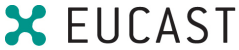 ЄВРОПЕЙСЬКИЙ КОМІТЕТ ІЗ ВИЗНАЧЕННЯ ЧУТЛИВОСТІ ДО АНТИБІОТИКІВ                        Європейське товариство з клінічної мікробіології та інфекційних хвороб                        Європейське товариство з клінічної мікробіології та інфекційних хворобРутинний та розширений внутрішній контроль якості визначення МІК та диско-дифузійного методу рекомендований  EUCASTВерсія 12.0, діє з 01.01.2022Цей документ повинен бути цитований як «Європейський комітет із визначення чутливості до антибіотиків. Поточний та розширений внутрішній контроль  якості визначення МІК та диско-дифузійного методу рекомендований EUCAST. Версія 12.0, 2022. http://www.eucast.org." Загальні положенняСторінкаПримітки1Зміни2Поточний контроль якостіСторінкаРекомендовані штами для поточного контролю якості4Escherichia coli ATCC 259226Pseudomonas aeruginosa ATCC 278538Staphylococcus aureus ATCC 292139Enterococcus faecalis ATCC 2921211Streptococcus pneumoniae ATCC 4961912Haemophilus influenzae ATCC 4976614Campylobacter jejuni ATCC 3356015Mannheimia haemolytica ATCC 3339616Контроль інгібуючого компоненту комбінації β-лактамів з інгібіторами β-лактамаз17Розширений контроль якості для визначення механізмів резистентності диско дифузійним методомСторінкаПродукція ESBL у Enterobacterales20Стійкість до метициліну у Staphylococcus aureus (MRSA)20vanB-опосередкова стійкість до глікопептидів у ентерококів (VRE)20Стійкість високого рівня до аміноглікозидів у ентерококів (HLAR)20Знижена чутливість до β-лактамних агентів обумовлена мутаціями ПЗБ у Haemophilus influenzae22Версія 12.0 2022-01-01 ЗміниКлітини, які містять зміни або доповнення  у таблицях КЯ EUCAST в. 11.0 зафарбовані жовтим. Рекомендовані штами для рутинного КЯ • Додано Vibrio spp. ATCC 25922 Нові діапазони контролю якості• Азитроміцин (діаметр зони)• Меропенем-ваборбактам  (діаметр зони)Переглянуті діапазони контролю якості• Іміпенем (МІК)• Іміпенем-релебактам (МІК)Нові коментарі• Коментар 7Переглянуті коментарі• Коментар 4 (один загальний коментар щодо контролю інгібуючих компонентів)ATCC 27853 Нові діапазони контролю якості • Меропенем-ваборбактам  (діаметр зони)Переглянуті коментарі• Коментар 5 (один загальний коментар щодо контролю інгібуючих компонентів)ATCC 49619 Нові діапазони контролю якості • Флофенікол (MIК)Переглянуті діапазони контролю якості• Амоксицилін-клавуланова кислота (МІК), див. коментар 4• Іміпенем-релебактам (МІК), див. коментар 4Переглянуті коментарі• Коментар 4ATCC 49766 Переглянуті коментарі• Коментар 5 (один загальний коментар щодо контролю інгібуючих компонентів)АТСС 33396Нова таблиця• діапазони контролю якості МІК для флорфеніколуКонтроль інгібуючого компоненту комбінацій бета-лактамів з інгібіторамиНові діапазони контролю якості • Меропенем-ваборбактам  K. рneumoniae ATCC BAA-2814 (діаметр зони)ЄВРОПЕЙСЬКИЙ КОМІТЕТ ІЗ ВИЗНАЧЕННЯ ЧУТЛИВОСТІ ДО АНТИБІОТИКІВ                     Європейське товариство з клінічної мікробіології та інфекційних хвороб                     Європейське товариство з клінічної мікробіології та інфекційних хворобРекомендації для основного КЯ1Рекомендації для основного КЯ1Рекомендації для препаратів, що не входять в основний КЯ1Рекомендації для препаратів, що не входять в основний КЯ1ОрганізмКонтрольний штамПрепаратКонтрольний штамEnterobacterales2E. coli ATCC 25922Колістин (MIК)Додано E. coli  NCTC 13846Pseudomonas spp.P. aeruginosa   ATCC 27853Піпераціилін (діаметр зони)Е.coli ATCC 25922Pseudomonas spp.P. aeruginosa   ATCC 27853Тикарцилін (діаметр зони)Е. coli ATCC 25922Pseudomonas spp.P. aeruginosa   ATCC 27853Колістин (MIК)Додається E. coli   NCTC 13846Stenotrophomonas maltophiliaЕ. coli ATCC 25922Acinetobacter spp.P. aeruginosa   ATCC 27853Триметоприм-сульфометоксазол (MIК і діаметр зони)Е coli ATCC 25922Acinetobacter spp.Колістин (МІК)Додано E. coli   NCTC 13846Staphylococcus spp.S. aureus ATCC 29213Рокситроміцин (МІК)H. influenzae ATCC 49766Enterococcus spp.Е. faecalis ATCC 29212Ампіцилін-сульбактам (МІК)Див. табл. 2Enterococcus spp.Е. faecalis ATCC 29212Амоксицилін (МІК)Е coli ATCC 25922Enterococcus spp.Е. faecalis ATCC 29212Амоксицилін-клавуланова кислота (МІК)Див. табл. 2Streptococcus груп A, B, C та GS. pneumoniae ATCC 49619Тейкопланін (МІК)S. aureus ATCC 29213Streptococcus груп A, B, C та GS. pneumoniae ATCC 49619Міноциклін (МІК)S. aureus ATCC 29213Streptococcus груп A, B, C та GS. pneumoniae ATCC 49619Триметоприм (МІК)S. aureus ATCC 29213Streptococcus груп A, B, C та GS. pneumoniae ATCC 49619Рокситроміцин (МІК)H. influenzae ATCC 49766Streptococcus pneumoniaeS. pneumoniae ATCC 49619Тейкопланін (МІК)S. aureus ATCC 29213Streptococcus pneumoniaeМіноциклін (МІК)S. aureus ATCC 29213Streptococcus pneumoniaeРокситроміцин (МІК)H. influenzae ATCC 49766Streptococci групи viridans S. pneumoniae ATCC 49619Цефазолін (МІК)Е coli ATCC 25922Streptococci групи viridans S. pneumoniae ATCC 49619Тейкопланін (МІК)S. aureus ATCC 29213Haemophilus influenzaeH. influenzae ATCC 49766Піперацилін-тазобактам (МІК та зона затримки росту)Див. таблицю 2Haemophilus influenzaeH. influenzae ATCC 49766Цефтолозан-тазобактам (МІК)Див. таблицю 2Moraxella catarrhalisH. influenzae ATCC 49766Listeria monocytogenesS. pneumoniae ATCC 49619Pasteurella multocidaH. influenzae ATCC 49766Бензилпеніцилін (МІК)S. pneumoniae ATCC 49619Campylobacter jejuni  та coli  С. jejuni ATCC 33560Ципрофлоксацин (МІК)S. aureus ATCC 29213Campylobacter jejuni  та coli  С. jejuni ATCC 33560Еритроміцин (МІК)S. aureus ATCC 29213Campylobacter jejuni  та coli  С. jejuni ATCC 33560Тетрациклін (МІК)S. aureus ATCC 29213Corynebacterium sppS. pneumoniae ATCC 49619Ципрофлоксацин (МІК)S. aureus ATCC 29213Aerococcus sanguinicola та urinaeS. pneumoniae ATCC 49619Ципрофлоксацин (МІК)S. aureus ATCC 29213Kingella kingaeH. influenzae ATCC 49766Бензилпеніцилін (МІК)S. pneumoniae ATCC 49619Aeromonas spp.P. aeruginosa   ATCC 27853Триметоприм-сульфометоксазол (MIК і діаметр зони)Е coli ATCC 25922Рекомендації для основного КЯ1Рекомендації для основного КЯ1Рекомендації для препаратів, що не входять в основний КЯ1Рекомендації для препаратів, що не входять в основний КЯ1ОрганізмКонтрольний штамПрепаратКонтрольний штамVibrio spp.Е coli ATCC 25922Азитроміцин (МІК)S. aureus ATCC 29213Vibrio spp.Е coli ATCC 25922Доксициклін (МІК)S. aureus ATCC 29213Vibrio spp.Е coli ATCC 25922Тетрациклін (діаметр зони)S. aureus ATCC 29213Achromobacter xylosoxidansP. aeruginosa   ATCC 27853Триметоприм-сульфометоксазол (MIК і діаметр зони)Е coli ATCC 25922Bacillus spp.S. aureus ATCC 29213Імепенем (МІК і зона затримки)Меропенем (МІК і зона затримки)Ванкоміцин (зона затримки)Е coli ATCC 25922Е coli ATCC 25922Е. faecalis ATCC 29212Burkholderia pseudomalleiЕ coli ATCC 25922Доксициклін (МІК)S. aureus ATCC 29213Burkholderia pseudomalleiЕ coli ATCC 25922Тетрациклін (діаметр зони)S. aureus ATCC 29213Контроль комбінованих препаратів β-лактамів з інгібіторами1Контроль комбінованих препаратів β-лактамів з інгібіторами1Контроль комбінованих препаратів β-лактамів з інгібіторами1Контроль комбінованих препаратів β-лактамів з інгібіторами1ОрганізмКонтрольний штам для активного компонентуКонтрольний штам для інгібуючого компонентуEnterobacterales2E. coli ATCC 25922Див. стор. 17Pseudomonas spp.P. aeruginosa   ATCC 27853Див. стор. 17Enterococcus spp.E. coli ATCC 25922Див. стор. 17Streptococcus pneumoniaeS. pneumoniae ATCC 49619Див. стор. 17Стрептококи групи viridansS. pneumoniae ATCC 49619Див. стор. 17Haemophilus influenzaeH. influenzae ATCC 49766 або E. coli ATCC 25922Див. стор. 17Moraxella catarrhalisH. influenzae ATCC 49766Див. стор. 17Pasteurella multocidaH. influenzae ATCC 49766Див. стор. 17Vibrio spp.E. coli ATCC 25922Див. стор. 17Achromobacter xylosoxidansP. aeruginosa   ATCC 27853Див. стор. 17Burkholderia pseudomalleiE. coli ATCC 25922Див. стор. 17Дивиться короткий опис методології MIК та ДДМ у таблицях граничних значень EUCASTАМПМІК (мг/л)МІК (мг/л)Вміст у диску (мкг)Діаметр зони пригнічення росту (мм)Діаметр зони пригнічення росту (мм)АМПЦільові значення1Допустимі значення2Вміст у диску (мкг)Цільові значення1Допустимі значення2Азитроміцин--151714-207Азтреонам0,1250,06-0,25303228-36Амікацин1-20,5-43022-2319-26Амоксіцилін42-8---Амоксіцилін-клавуланат3,442-820-102118-245Ампіцилін42-81018-1915-225Ампіцилін-сульбактам4,621-410-1021-2219-245Гентаміцин0,50,25-11022-2319-26Делафлоксацин0.0160.008-0.03ВАВАВАДоріпенем0,030,016-0,06103127-35Еравациклін0.060.03-0.125202118-24Ертапенем0,0080,004-0,0161032-3329-36Іміпенем0,125-0,250,06-0,5102926-32Іміпенем-релебактам 4,150,125-0,250,06-0,510-253027-33Колістин110,5-10,25-2---Левофлоксацин0,016-0,030,008-0,0653329-37Меропенем0,016-0,030,008-0,061031-3228-35Меропенем-ваборбактам 4,170.016-0.030.008-0.0620-103431-37Мецилінам160,06-0,1250,03-0,25102724-30Моксіфлоксацин0,016-0,030,008-0,06531-3228-35Налідиксова кислота21-4302522-28Нетилміцин-≤0,5-1102118-24НеоміцинПримітка 18Примітка 18101714-20Нітроксолін42-8302118-24Нітрофурантоін84-161002017-23Норфлоксацин0,060,03-0,1251031-3228-35Офлоксацин0,03-0,060,016-0,12553129-33Пефлоксацин--52926-32Піперацилін21-4302421-27Піперацилін-тазобактам4,1021-430-62421-27Тайгециклін190,06-0,1250,03-0,251523-2420-27Темоцилін168-32301916-2214Тікарцилін84-16752724-30Тікарцилін-клавуланат3,484-1675-102724-30Тобраміцин0,50,25-1102218-26Триметоприм10,5-2524-2521-28Триметоприм-сульфаметоксазол20≤0,5-1,25-23,752623-29Фосфоміцин1210,5-23200133026-3414Хлорамфенікол42-8302421-27Цефадроксіл--301714-20Цефалексин84-16301815-21Цефазолін21-4302421-27Цефепім0,03-0,060,016-0,125303431-37Цефіксим0,50,25-152320-26Цефідерокол80,125-0,250,06-0,5302724-30Цефокситин42-8302623-29Цефотаксим0,060,03-0,12552825-31Цефподоксим0,50,25-11025-2623-28Цефтазидим0,125-0,250,06-0,5102623-29Цефтазидим-авібактам 4,90.125-0.25 0.06-0.510-42724-30Цефтаролін0,060,03-0,12552724-30Цефтибутен0,250,125-0,5303127-35Цефтобіпрол0,060,03-0,12552825-31Цефтолозан-тазобактам4,100,250,125-0,530-102824-32Цефтриаксон0,060,03-0,125303229-35Цефуроксим42-8302320-26Ципрофлоксацин0,0080,004-0,01653329-37Дивиться короткий опис методології MIК та ДДМ у таблицях граничних значень EUCASTАМПМІК (мг/л)МІК (мг/л)МІК (мг/л)Вміст у Діаметр зони пригнічення росту (мм)Діаметр зони пригнічення росту (мм)Діаметр зони пригнічення росту (мм)АМПЦільові значення1Допустимі значення2диску (мкг)диску (мкг)Цільові значення1Допустимі значення2Азтреонам42-830302623-29Амікацин21-430302320-26Гентаміцин10,5-210102017-23Доріпенем0,250,125-0,5101031-3228-35Іміпенем21-410102420-28Іміпенем-релебактам5,90,50,25-110-2510-2528-2926-31Колістин71-20,5-4----Левофлоксацин1-20,5-45522-2319-26Меропенем0,25-0,50,125-110103027-33Меропенем-ваборбактам 5,100,25-0,50,125-120-1020-103229-35Нетилміцин20,5-810101815-21Піперацилін2-41-8----Піперацилін-тазобактам5,62-41-830-630-62623-29Тікарцилін168-32----Тікарцилін-клавуланат5,11168-3275-1075-102420-28Тобраміцин0,50,25-110102320-26Фосфомицин842-83----Цефепім1-20,5-430302724-30Цефтазидим21-410102421-27Цефтазидим-авібактам 4,51-20,5-410-410-42421-27Цефтолозан-тазобактам 5,60,50,25-130-1030-102824-32Цефідерокол 30,125-0,250,06-0,530302623-29Ципрофлоксацин0,25-0,50,125-1552925-33Дивиться короткий опис методології MIК та ДДМ у таблицях граничних значень EUCASTАМПМІК (мг/л)МІК (мг/л)Вміст у диску (мкг)Діаметр зони пригнічення росту (мм)Діаметр зони пригнічення росту (мм)АМПЦільові значення1Допустимі значення2Вміст у диску (мкг)Цільові значення1Допустимі значення3Азитроміцин10,5-2---Амікацин21-4302118-24Ампіцилін--21815-21Бензилпеніцилін0,5-10,25-21 ОД1512-18Ванкоміцин10,5-2---Гентаміцин0,25-0,50,125-1102219-25Далбаванцин40,060,03-0,125---Даптоміцин50,25-0,50,125-1---Делафлоксацин0,002-0,0040,001-0,008ВАВАВАДоксіциклін0,250,125-0,5---Еритроміцин0,50,25-1152623-29Еравациклін0,03-0,060,016-0.125202320-26Кларитроміцин0,250,125-0,5---Кліндаміцин0,1250,06-0,2522623-29Левофлоксацин0,125-0,250,06-0,552623-29Лефамулін0,1250,06-0,2552623-29Лінезолід21-4102421-27Міноциклін0,125-0,250,06-0,5302623-29Моксіфлоксацин0,03-0,060,016-0,12552825-31Мупіроцин0,1250,06-0,252003431-37НеоміцинПримітка 7Примітка 7101916-22Нетилміцин≤0,25-102320-26Нітрофурантоін168-321002017-23Норфлоксацин10,5-2102118-24ОксацилінПримітка 8Примітка 812219-25Орітаванцин40,03-0,060,016-0,125---Офлоксацин0,25-0,50,125-152421-27Рифампіцин0,0080,004-0,01653330-36Тедизолід0,25-0,50,125-122219-25Тейкопланін0,50,25-1---Телаванцин40,060,03-0,125---Телітроміцин0,1250,06-0,2515ВАВАТетрациклін0,25-0,50,125-1302723-31Тігециклін90,06-0,1250,03-0,25152219-25Тобраміцин0,25-0,50,125-1102320-26Триметоприм21-452522-28Триметоприм-сульфаметоксазол10≤0,5-1,25-23,752926-32Фосфоміцин 61-20,5-4---Фузидова кислота0,1250,06-0,25102926-32Хінупристин-далфопристин0,50,25-1152421-27Хлорамфенікол4-82-16302420-28Цефокситин21-4302724-30Цефтаролін0,250,125-0,552724-30Цефтобіпрол0,25-0,50,125-152522-28Ципрофлоксацин0,250,125-0,552421-27Дивиться короткий опис методології MIК та ДДМ у таблицях граничних значень EUCASTАМПМІК (мг/л)МІК (мг/л)Вміст у диску (мкг)Діаметр зони пригнічення росту (мм)Діаметр зони пригнічення росту (мм)АМПЦільові значення1Допустимі значення2Вміст у диску (мкг)Цільові значення1Допустимі значення3Ампіцилін10,5-221815-21Ванкоміцин21-451310-16Гентаміцин84-163041512-18Еравациклін0,030,016-0,06202320-26Іміпенем10,5-2102724-30Левофлоксацин0,5-10,25-252219-25Лінезолід21-4102219-25Нітрофурантоін84-161002118-24Норфлоксацин42-8101916-22СтрептоміцинСтрептоміцинПримітка 5Примітка 530061714-207Тейкопланін0,50,25-1301815-21Тігециклін80,060,03-0,125152320-26Триметоприм0,250,125-0,5852824-32Триметоприм-сульфаметоксазол9≤0,5-1,25-23,753026-34Хінупристин-далфопристин42-8151411-17Ципрофлоксацин0,5-10,25-252219-25Дивиться короткий опис методології MIК та ДДМ у таблицях граничних значень EUCASTАМПМІК (мг/л)МІК (мг/л)Вміст у диску (мкг)Діаметр зони пригнічення росту (мм)Діаметр зони пригнічення росту (мм)АМПЦільові значення1Допустимі значення2Вміст у диску (мкг)Цільові значення1Допустимі значення3Азитроміцин0,1250,06-0,25---Амоксіцилін0,060,03-0,125---Амоксицилін-клавуланова кислота Примітка 4Примітка 4---Ампіцилін0,1250,06-0,2522825-31Бензилпеніцилін0,50,25-11 ОД1916-22Ванкоміцин0,250,125-0,552017-23Далбаванцин50,0160,008-0,034---Даптомицин60,125-0,250,06-0,5---Делафлоксацин0,0080,004-0,016ВАВАВАДоксіциклін0,03-0,060,016-0,125---Доріпенем0,060,03-0,125103431-37Еравациклін0,008-0,0160,004-0,03202724-30Еритроміцин0,060,03-0,125152926-32Ертапенем0,06-0,1250,03-0,25103128-34Іміпенем0,060,03-0,125103834-42Іміпенем-релебактам Примітка 4Примітка 4---Кларитроміцин0,060,03-0,125---Кліндаміцин0,060,03-0,12522522-28Левофлоксацин10,5-252421-27Лефамулін0,125-0,250,06-0,551815-21Лінезолід0,5-10,25-2102623-29Меропенем0,06-0,1250,03-0,25103430-38Міноциклін--302825-31Моксіфлоксацин0,1250,06-0,2552724-30Нітрофурантоін84-161002825-31Норфлоксацин42-8102118-24Оксацилін7--1118-147Орітаванцин50,0020,001-0,0044---Офлоксацин21-452118-24Рифампіцин0,030,016-0,0652926-32Тедизолід0,250,125-0,5422219-25Тейкопланін--302118-24Телітроміцин0,008-0,0160,004-0,03153027-33Тетрациклін0,125-0,250,06-0,5303128-34Тігециклін80,03-0,060,016-0,125152724-30Триметоприм-сульфаметоксазол90,25-0,50,125-11,25-23,752320-26Флорфенікол21-4---Хлорамфенікол42-8302724-30Цефаклор21-4302825-31Цефепім0,06-0,1250,03-0,25303431-37Цефотаксим0,060,03-0,12553128-34Цефподоксим0,060,03-0,125103229-35Цефтаролін0,0160,008-0,034---Цефтобіпрол0,008-0,0160,004-0,034---Цефтриаксон0,060,03-0,125303532-38Цефуроксим0,50,25-1303128-34Ципрофлоксацин--52522-28Дивиться короткий опис методології MIК та ДДМ у таблицях граничних значень EUCASTАМПМІК (мг/л)МІК (мг/л)Вміст у диску (мкг)Діаметр зони пригнічення росту(мм)Діаметр зони пригнічення росту(мм)АМПЦільові значення1Допустимі значення2Вміст у диску (мкг)Цільові значення1Допустимі значення3Амоксицилін-клавуланова кислота 4,50,250,125-0,52-162017-23Амоксіцилін 0,250,125-0,5---Ампіцилін0,1250,06-0,2522219-25Ампіцилін-сульбактам5,60,1250,06-0,25---Азитроміцин10,5-2---Бензилпеніцилін--1 одиниця1613-19Доріпенем0,1250,06-0,25102926-32Цефепім0,060,03-0,125303229-35Цефіксим0,030.016-0.0653027-33Цефотаксим0,0080.004-0.01653229-35Цефподоксим0,060,03-0,125103128-34Цефтаролін0,0080.004-0.016---Цефтолозан-тазобактам 5,7Примітка 8Примітка 830-102724-30Цефтибутен0,030.016-0.06303431-37Цефтриаксон0,040.002-0.008303834-42Цефуроксим0,50.25-16302825-31Хлорамфенікол0,50.25-1303430-38Ципрофлоксацин0,0080.004-0.01653632-40Кларитроміцин84-16---Доксіциклін0,50.25-1---Ертапенем0,030.016-0.066103027-33Еритроміцин42-8151512-18Іміпенем0,50,125-16102825-31Левофлоксацин0,0160.008-0.0353531-39Меропенем0,060,03-0,1256103128-34Міноциклін0,250,125-0,5303027-33Моксіфлоксацин0,0160.008-0.0353330-36Налідиксова кислота--303027-33Офлоксацин0,030.016-0.0653431-37Піперацилін-тазобактам 5,7Примітка 9Примітка 930-63632-40Рифампіцин0,50.25-152320-26Рокситроміцин84-16---Телітроміцин21-4151815-21Тетрациклін0,50.25-1303128-34Триметоприм-сульфаметаксозол100,030.016-0.061.25-23.753026-34Дивиться короткий опис методології MIК та ДДМ у таблицях граничних значень EUCASTАМПМІК (мг/л)МІК (мг/л)Вміст у диску (мкг)Діаметр зони пригнічення росту (мм)Діаметр зони пригнічення росту (мм)АМПЦільові значення1Допустимі значення2Вміст у диску (мкг)Цільові значення1Допустимі значення2ЦипрофлоксацинВАВА53834-42ЕритроміцинВАВА153127-35ТетрациклінВАВА303430-38Mannheimia haemolytica ATCC 33396 (NCTC 9380, DSM 10531, CCUG 12392T)Дослідження проводьте відповідно до методики EUCAST для вибагливих мікроорганізмів (бульйон МХ-В для методики мікророзведень у бульйоні)АМПМІК (мг/л)МІК (мг/л)Вміст у диску (мкг)Діаметр зони пригнічення росту (мм)Діаметр зони пригнічення росту (мм)АМПЦільові значення1Допустимі значення2Вміст у диску (мкг)Цільові значенняДопустимі значенняФлорфенікол10,5-2---АМПМІК (мг/л)МІК (мг/л)Вміст у диску (мкг)Діаметр зони пригнічення росту (мм)Діаметр зони пригнічення росту (мм)АМПЦільові значення1Допустимі значення2Вміст у диску (мкг)Цільові значення1Допустимі значення2Амоксіцилін-клавуланат38-164-3220-1019-2017-224Ампіцилін-сульбактам532-6416-12810-101613-194Цефтолозан-тазобактам 6,70,1250,06-0,2530-102825-31Піперацилін-тазобактам610,5-230-62421-27Тікарцилін-клавуланат3168-3275-102321-25АМПМІК (мг/л)МІК (мг/л)Вміст у диску (мкг)Діаметр зони пригнічення росту (мм)Діаметр зони пригнічення росту (мм)АМПЦільові значення1Допустимі значення2Вміст у диску (мкг)Цільові значення1Допустимі значення2Цефтазидим-авібактам80,5-10,25-210-42118-24Цефтолозан-тазобактам6,70,1250,06-0,2530-102825-31Піперацилін-тазобактам 6,7168-3230-61714-20АМПМІК (мг/л)МІК (мг/л)Вміст у диску (мкг)Діаметр зони пригнічення росту (мм)Діаметр зони пригнічення росту (мм)АМПЦільові значення1Допустимі значення2Вміст у диску (мкг)Цільові значення1Допустимі значення2Іміпенем-релебактам90,125-0,250,06-0,510-252522-28Меропенем-ваборбактам100,250,125-0,520-101815-21АМПМІК (мг/л)МІК (мг/л)Вміст у диску (мкг)Діаметр зони пригнічення росту (мм)Діаметр зони пригнічення росту (мм)АМПЦільові значення1Допустимі значення2Вміст у диску (мкг)Цільові значення1Допустимі значення2Амоксіцилін-клавуланат3Примітка  11Примітка  112-12219-25ЄВРОПЕЙСЬКИЙ КОМІТЕТ ІЗ ВИЗНАЧЕННЯ ЧУТЛИВОСТІ ДО АНТИБІОТИКІВ                     Європейське товариство з клінічної мікробіології та інфекційних хвороб                     Європейське товариство з клінічної мікробіології та інфекційних хворобДивиться короткий опис методології MIК та ДДМ у таблицях граничних значень EUCASTАМПВміст диску (мкг)Цільова категорія чутливості 1Припустимі значення2(мм)КоментаріАзтреонам30С9-17Цефотаксим5П або С12-18Цефподоксим10С9-16Цефтазидим10П або С6-12Цефтриаксон30П або С16-22АМПВміст диску (мкг)Цільова категорія чутливості 1Припустимі значення2(мм)КоментаріЦефокситин30С14-20АМПВміст диску(мкг)Цільова категорія чутливості 1Припустимі значення2(мм)КоментаріТейкопланін30Ч16-20Ванкоміцин5С6-12Огляньте край зони уважно через передню частину чашки через світло, що проходить. Зони затримки росту з нечіткими краями інтерпретуються як стійкі, навіть якщо діаметр зони вище для визначення «чутливий» (приклади обліку див. у посібнику з обліку зон EUCAST або таблицях граничних значень).АМПВміст диску (мкг)Цільова категорія чутливості 1Припустимі значення2(мм)КоментаріГентаміцин30С6Стрептоміцин300С6Дивиться короткий опис методології MIК та ДДМ у таблицях граничних значень EUCASTАМПВміст диску(мкг)Цільова категорія чутливості 1Припустимі значення2(мм)КоментаріЗони затримку росту з невеликими колоніями біля диску інтерпретуються як немає зони. Враховуйте зовнішній край зон, де інакше яснозона гальмування містить зону зростання навколо диск (прикладів обліку див. у посібнику з обліку EUCAST та таблицях граничних значень).Ампіцилін2С6-12Бензилпеніцилін1 одС6-9